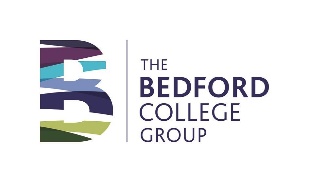 JOB DESCRIPTIONJob Title: 	Work Placement Coordinator	Reports to: 	Head of Department	Direct Reports:	NoneOverall Responsibilities:To ensure high quality placement provision is provided to students studying on Sport, Uniformed Public Services and Travel coursesMain Duties:Statutory duties:SafeguardingTo be responsible for promoting and safeguarding the welfare of children, young people and vulnerable adults and for raising any concerns in line with College procedures.Equality and Diversity:To be responsible for promoting equality and diversity in line with College procedures.Health and Safety:To be responsible for following health and safety requirements in line with College policy and procedures.Training and development:To participate proactively in training and development including qualification development required in the job role.Date prepared: 18th November 2021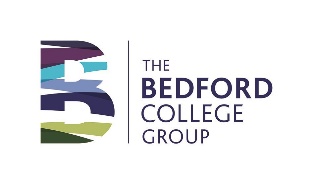 PERSON SPECIFICATIONJob Title: Work Placement Coordinator1To fully comply with health and safety procurement standards according to relevant FE funding agencies.2To ensure all placement providers are fully committed and able to provide relevant supervision in a healthy and safe environment3To ensure safeguarding and health and safety procedures are adhered to at all times and take appropriate action to address concerns4To work closely with the teaching team to generate high quality work placement opportunities5To deal with enquiries from employers and students in person, via telephone email and online applications6To meet with groups of students to inform of placement requirement and pre-placement training.7To fully comply with relevant awarding body requirements in regard to work placement and the methods of assessment involved8To monitor students’ progress on placement, setting SMART targets for further development and opportunities9To provide progress feedback to tutors and dedicated placement supervisor 10To maintain compliance and report to manager any concerns promptly11To carry out work-based visits and reviews in a timely manner12To liaise with colleagues to ensure consistency and clarity in communicating information about work experience to students and parents / guardians13To regularly review placement policy and feedback to team14To work to Bedford College procedures and quality standards15To maintain effective database and records on placement practices 16To review and update documentation to improve communication and compliance17To prepare and produce documentation for audit and inspection18To keep up to date with issues relevant to area of work19To carry out any other associated duties as requested by the line managerEssentialDesirableQualifications/ Training Level 3/4 qualificationsEnglish and Maths or similar at GCSE grade A-C or equivalentWillingness to work towards health and safety in the work place qualificationsH & S in the workplace  qualificationSafeguarding trainingEquality and diversity trainingECDL or ITQ Level 2 or equivalent Assessor qualificationKnowledge/ ExperiencePrevious experience of handling enquiries and contacting employers and external agenciesKnowledge of Health and Safety at Work Act and HSE standardsEvidence of high performance in previous roles/jobsExperience of working effectively with people from diverse backgroundsEvidence of understanding how to promote equality and diversity within the job rolePrevious experience of working for a Work Based learning/Training providerKnowledge and experience of Safeguarding Knowledge and experience of Equal opportunities Experience of working effectively in a customer focussed environmentAbility to apply HSAW to work placement opportunities Skills/AbilitiesAbility to consistently provide accurate guidance to employers, students and colleagues on work placement opportunitiesAbility to Keep accurate records and provide reportsAbility to solve problems and deal with challenging situationsCommitment to continually updating personal knowledge and skills to increase effectiveness Ability to form and maintain positive working relationships with colleagues, apprentices and employersAbility consistently to create a welcoming and supportive environment for students and/or customersAbility to make a positive contribution to the team, valuing and respecting others’ expertise and contributionAbility to promote the College’s outstanding reputation and carry out College business appropriately and professionally at all timesAbility to communicate effectively and confidently face to face, on the telephone and in writingAbility to manage caseloads and prioritise workAbility to carry out health and safety checks for apprenticeship placementsAbility to present information to a wide range of audiencesSpecial RequirementsMust have full clean driving license and use of own vehicle for work purposes with appropriate insuranceResponsibility for promoting and safeguarding the welfare of children, young people and vulnerable adults and for raising any concernsAbility to form and maintain appropriate relationships and personal undaries with children, young people and vulnerable adultsWillingness continuously to update skills and knowledge Flexible approach to work and working times Willingness to work at all locations where Bedford College provides a serviceAwareness of health and safety requirements relevant to the job